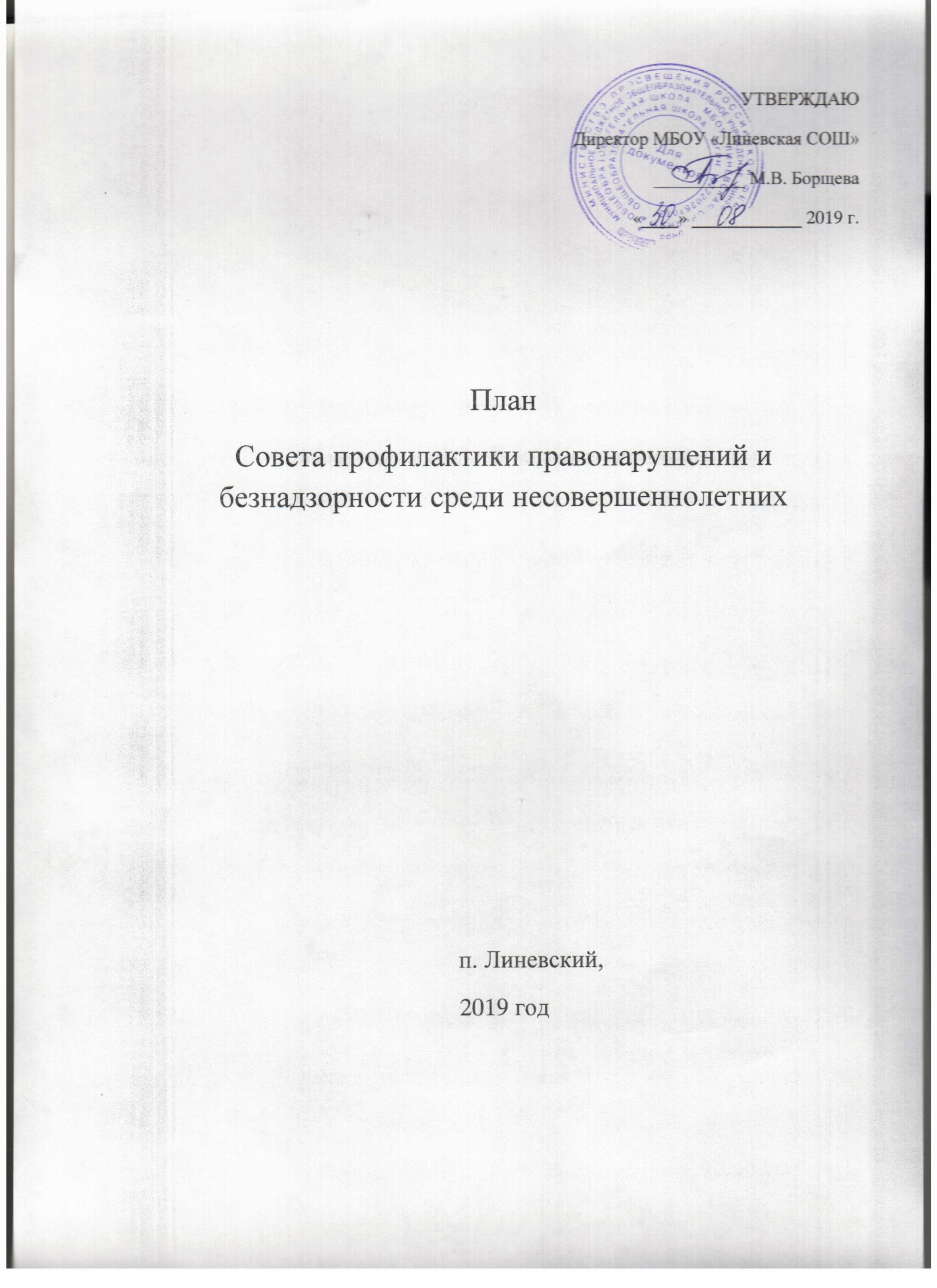 УТВЕРЖДАЮ                                                                                       Директор МБОУ «Линевская СОШ»                                                                                       __________ М.В. Борщева                                                                                      «____» ____________ 2019  г.ПланСовета профилактики правонарушений и безнадзорности среди несовершеннолетних                                                   п. Линевский, 2019 годЦель:Оказание своевременной и квалифицированной помощи детям, подросткам  и (или) их семьям, попавшим в сложные социальные, семейные, педагогические ситуации. Предупреждение  противоправного поведения  учащихся школы, а также создание условий для получения  ими полноценного качественного образования.Организация регулярной работы по выполнению Федерального Закона “Об основах системы профилактики безнадзорности и правонарушений несовершеннолетних”, других нормативно-правовых актов в части предупреждения негативных проявлений в детской и подростковой среде.Задачи:- организовать  взаимодействие социально-педагогических и прочих структур в решении проблем несовершеннолетних; - создать условия для успешной социальной адаптации несовершеннолетних, раскрытия их творческого потенциала и жизненного самоопределения; -обеспечить целенаправленное  педагогическое, психологическое, правовое влияние на поведение и деятельность детей и подростков образовательного учреждения.План работыПримечание: перспективный план работы Совета профилактики  может корректироваться и дополняться в течение учебного года.ИО заместителя директора по ВР:    ______________   Н.С. Павлова                                                                                             УТВЕРЖДАЮ                                                                         Директор МБОУ «Линевская средняя                                                                                            общеобразовательная школа»                                                                        ___________ М.В. Борщева                                                                       «_____» _____________ 2013 г.Состав совета профилактикиправонарушений, наркомании, бродяжничестваПредседатель – Павлова Н.С.,  ИО заместителя директора по воспитательной работеСекретарь – Сурина Т.А.,  педагог – психолог                                           Члены:Неудахина О.К. – общественный инспектор охраны прав детстваПоклонова Е.А. – заместитель директора по УВР, заместитель председателя совета профилактики.Материй С.Н. –представитель общешкольного родительского комитета                                                                                                      УТВЕРЖДАЮ                                                                                     Директор МБОУ «Линевская средняя                                                                                    общеобразовательная школа»                                                                                     ____________   М.В. Борщева                                                                                    «______» ___________ 2013 г.                                ПОЛОЖЕНИЕ О СОВЕТЕ ПРОФИЛАКТИКИОБЩИЕ ПОЛОЖЕНИЯ  Настоящее Положение разработано на основе Конституции РФ,  Федерального закона     «Об основных гарантиях прав ребенка в Российской Федерации», Конвенции о правах ребенка, ФЗ «Об образовании», ФЗ РФ «Об основах системы профилактики безнадзорности и правонарушений среди несовершеннолетних», Устава школы и локальных актов, регулирующих учебную и внеурочную деятельность учащихся, в целях защиты прав и законных интересов учащихся ОУ, оказания педагогической, психологической помощи обучающимся, попавшим в сложную жизненную ситуацию, разработки и реализации эффективных правовых норм по профилактике безнадзорности и правонарушений несовершеннолетних, разработки системы мер на оказание помощи проблемным семьям.  Совет профилактики создан в МБОУ «Линевская СОШ» и является его постоянно действующим органом. Председателем совета профилактики является заместитель директора по воспитательной работе. Свою деятельность совет профилактики осуществляет в соответствии с планом работы, утвержденным председателем совета профилактики.  При рассмотрении различных материалов на несовершеннолетних и их родителей (законных представителе) советом профилактики ведется протокол, который подписывается председателем и секретарем совета профилактики.  Индивидуально-профилактическая работа в отношении несовершеннолетних, родителей (законных представителей) проводится в сроки, необходимые для оказания им специальной или иной помощи,  до устранения причин и условий, способствовавших безнадзорности, беспризорности, правонарушениям,  др. антиобщественным действиям несовершеннолетних из ОУ.  Совет профилактики осуществляет рассмотрение материалов на несовершеннолетних только в присутствии их родителей (законных представителей)  Председатель совета профилактики и его заместитель несут персональную ответственность за организацию работы совета профилактики, принятые решения и контроль за их исполнением.ЗАДАЧИ СОВЕТА ПРОФИЛАКТИКИ.2.1.  Выявляет учащихся «группы риска» и определяет направления работы и меры     помощи.  Оказывает помощь несовершеннолетним в защите и восстановлении нарушенных прав и законных интересов во всех сферах жизнедеятельности.  Осуществляет контроль в пределах предоставленных полномочий за условиями воспитания и обращения с несовершеннолетними в ОУ и семье. Разрабатывает и осуществляет меры по социально – педагогической реабилитации несовершеннолетних, находящихся в социально – опасном положении.  Проводит анализ состояния, причин, условий правонарушений, злоупотребления наркотическими, токсическими веществами, спиртными напитками среди учащихся ОУ.  Обеспечивает взаимодействие между ОУ и социумом,  составляющими систему профилактики безнадзорности, беспризорности, наркомании и правонарушений среди несовершеннолетних.ПРИНЦИПЫ ДЕЯТЕЛЬНОСТИ СОВЕТА ПРОФИЛАКТИКИ  Деятельность совета профилактики основывается на принципах:Законности, демократизмаГуманного отношения к несовершеннолетнимКонфиденциальностиПоддержки семьи и взаимодействия с ней.Индивидуального подхода к личности каждого несовершеннолетнего.ПРАВА СОВЕТА ПРОФИЛАКТИКИ  Совет профилактики имеет право: Производить обследование жилищно-бытовых условий проживания  несовершеннолетних в семье совместно с представителями правоохранительных органов.  4.1.2.   Производить личный прием несовершеннолетних, родителей         (законных представителей). Рассматривать жалобы, заявления,                  просьбы несовершеннолетних, родителей (законных представителей) и принимать по ним решения в пределах своей компетенции.  4.1.3.   Обращаться в соответствующие органы районной системы профилактики для принятия мер к нарушителям законных прав и интересов несовершеннолетних.4.1.4.    Вносить в совет профилактики вопросы защиты нарушенных прав и законных интересов несовершеннолетних учащихся школы от учебы, поведения, уклонения родителей (законных представителей) от воспитания и обучения своих детей, перевода несовершеннолетних в специальные коррекционные учреждения для детей с девиантным поведением.4.1.5.    Вносит предложения в план воспитательной работы с несовершеннолетними.СОСТАВ СОВЕТА ПРОФИЛАКТИКИ.  В состав совета профилактики входят: председатель совета профилактики – заместитель директора по воспитательной работе, секретарь, члены совета профилактики (заместитель директора по учебно-воспитательной работе, психолог, инспектор по охране прав детства, классные руководители, представители родительской общественности). Количественный состав совета профилактики нечетный.   При необходимости выяснения обстоятельств, причин, мотивов, поступков, действий несовершеннолетних, родителей (законных представителей) на заседание совета профилактики приглашаются классные руководители, педагоги – предметники, представители школьного самоуправления, общественности.ПОРЯДОК РАБОТЫ СОВЕТА ПРОФИЛАКТИКИ. Совет профилактики проводится один раз в месяц.  На совет профилактики приглашаются:Учащиеся, совершившие правонарушенияРодители, уклоняющиеся от воспитания детейУчащиеся «группы риска» с целью предупреждения противоправных действий. Направление на совет профилактики может дать классный руководитель после проведенной систематической индивидуальной работы, не давшей положительного результата.ЗАСЕДАНИЯ СОВЕТА ПРОФИЛАКТИКИ. Заседание совета профилактики является правомочным при наличии не менее половины его постоянного состава.  Работа совета профилактики строится в форме плановых и оперативных заседаний.  При рассмотрении различных материалов, ведется протокол, в котором указывается дата и место заседания, состав присутствующих, повестка дня, сведения о явке лиц, участвующих в рассмотрении материалов, краткая запись объяснений приглашенных лиц, сведения о принятом решении, исполнителях и сроках его исполнения, другие данные. МЕРЫ ВОЗДЕЙСТВИЯ К НЕСОВЕРШЕННОЛЕТНИМ, РОДИТЕЛЯМ(законным представителям)  Вынести предупреждение.  Осуществить постановку на внутришкольный учет.  Направить материалы на несовершеннолетнего, родителей (законных представителей) в комиссию по делам несовершеннолетних и защите их прав.   Рекомендовать обучение (с согласия родителей) в других учебных заведениях.   В качестве крайней меры ставить вопрос перед педагогическим советом ОУ, управлением образования, КДН и ЗП об исключении обучающихся из ОУ.ДатаСодержание работыОтветственный за выполнениеВ течение годаКонтроль за организацией досуга детей: рейды по местам общественного отдыха и точкам продажи спиртных напитков и табакаПредседатель Совета профилактики (ИО заместителя директора по ВР), члены Совета профилактикиВ течение годаАктуализация  информации  на стенде для родителей и обучающихся с указанием единого телефона доверия, контактных телефонов заинтересованных служб и ведомствПредседатель Совета профилактики (ИО заместителя директора по ВР)В течение годаФормирование и корректировка  социального паспорта школыПредседатель Совета профилактикиВ течение годаУточнение и корректировка списков семей и учащихся, нуждающихся в особом педагогическом внимании, склонных к противоправным действиям, суициду, уходу из домаПредседатель Совета профилактики (ИО заместителя директора по ВР), члены Совета профилактикиВ течение годаРабота по выявлению учащихся, не посещающих школу по неуважительной причине.Председатель Совета профилактики (ИО заместителя директора по ВР), члены Совета профилактикиВ течение годаИндивидуальная профилактическая работа с детьми группы «риска»В течение годаПроведение индивидуальных бесед профилактического характера с учащимися, состоящими в группе рискаПредседатель Совета профилактики (ИО заместителя директора по ВР), члены Совета профилактикиВ течение годаСовместная профилактическая работа с межведомственными организациями по профилактике правонарушенийПредседатель Совета профилактики (ИО заместителя директора по ВР)В течение годаЗаслушивание обучающихся, нарушивших Устав школы, внутришкольные правила поведенияПредседатель Совета (ИО заместителя директора по ВР) профилактики, члены Совета профилактикиВ течение годаАктуализация информации о детском дорожно-транспортном травматизме на сайте школыУчитель информатикиСентябрьЗаседание Совета профилактики № 11.Выбор и утверждение состава Совета профилактики на новый учебный год.2. Ознакомление с положением Совета профилактики.	3.Обсуждение и утверждение плана работы Совета профилактики на новый 2018-2019 учебный год.4. Социально-психологическая диагностика семей учащихся.5.Создание картотеки детей группы «риска». Председатель Совета профилактики (ИО заместителя директора по ВР), члены Совета профилактикиСентябрьЕдиный урок « 3 сентября - День солидарности в борьбе с терроризмом»Председатель Совета профилактики М, классные руководителиСентябрьПроведение занятий по теме  «Противодействие распространению заведомо ложных сведений об акте терорризма»Учитель ОБЖОктябрьВсероссийская акция  «Единый урок безопасности в сети Интернет»Учитель информатики ОктябрьПроведение родительских собраний по вопросам безопасности обучающихся, в том числе предупреждения детского дорожно-транспортного травматизмаПредседатель Совета профилактики (ИО заместителя директора по ВР), классные руководителиОктябрьЗаседание Совета профилактики № 21. Информация по организации внеурочной деятельности, занятости обучающихся в кружках, и секциях школы.2. Сведения о занятости учащихся «группы риска» и детей, состоящих на ВШУ и других видах учёта 3. Планирование работы с учащимися на осенних каникулах.4. Предварительные итоги успеваемости и посещаемости за 1 четверть.Председатель Совета профилактики (ИО заместителя директора по ВР), члены Совета профилактикиОктябрьПрофилактические беседы с обучающимися, неуспевающими по итогам I четверти и их родителями. Организация индивидуальной помощи.Председатель Совета профилактики (ИО заместителя директора по ВР), классные руководители, учителя предметники, классные руководителиОктябрьЕдиный профилактический деньПроведение бесед о правилах безопасного поведения во время осенних каникулКлассные руководителиОктябрьПроведение добровольного анонимного тестирования «Индекс толерантности»	Школьный психологНоябрьЗаседание Совета профилактики № 31. «Безопасная зима» - планирование профилактической работы по безопасности детей в зимний период2. Собеседование с родителями и учащимися, неуспевающими по итогам 1 четверти (если требуется)3. Разработка стратегии работы по формированию и пропаганде здорового образа жизни среди учащихся, профилактике вредных привычек в ходе акции «Мы выбираем будущее».Председатель Совета профилактики (ИО заместителя директора по ВР), члены Совета профилактикиНоябрь Родительский лекторий. Выступление психолога «Профилактика агрессивного поведения подростков»Школьный психолог НоябрьОбщешкольный единый урок, посвященный развитию толерантности и профилактики экстремистских явлений на почве национальной нетерпимостиСтарший вожатыйНоябрьОрганизация работы родительского патруляПредседатель Совета профилактики (ИО заместителя директора по ВР)Ноябрь-декабрьМесячник профилактики правонарушений несовершеннолетних с привлечением  сотрудников различных органов системы профилактикиПредседатель Совета профилактики (ИО заместителя директора по ВР), учитель обществознанияБеседа «Закон на защите детства».Классные руководителиПроведение пятиминуток правоведения на уроках обществознания в течение месячникаУчитель обществознанияНоябрь-декабрьМесячник ЗОЖ «Мы выбираем будущее».Уроки здоровья Акция «Спорт вместо наркотиков». Выпуск листовок «Мы выбираем жизнь»Конкурс рисунков «Мы за ЗОЖ»!3. Индивидуальные семейные консультации с                   родителями учащихся, находящихся в социально-опасном положении.4. Участие в акции «Милиция и дети». 5. Планирование работы с учащимися на зимних каникулах6. Диспут «Конституция – основной закон жизни»Председатель Совета профилактики (ИО заместителя директора по ВР), учителя физкультурыДекабрьКлассные родительские собрания «Проблемы семейного воспитания». Классные руководителиДекабрьОформление стенда  «Права и ответственность несовершеннолетних»Председатель Совета профилактики (ИО заместителя директора по ВР)ДекабрьБеседа «Петарды омраченный праздник»Учитель ОБЖДекабрьБеседа «Чем опасны зимние дороги»Учитель ОБЖДекабрьПрофилактическая беседа с обучающимися «Мои зимние каникулы»Классные руководителиДекабрьЗаседание Совета профилактики № 41. Анализ работы школы по профилактике правонарушений и преступлений за 1 полугодие.2. Планирование работы с учащимися на зимних каникулах3. Приглашение родителей, учащихся пропускавших уроки без уважительной причины, родителей, у которых отсутствует контроль за ребенком.4.  Предварительные итоги успеваемости и посещаемости за 2 четверть.)Председатель Совета профилактики (ИО заместителя директора по ВР), члены Совета профилактикиЯнварьОрганизация индивидуальной помощи неуспевающим во 2 четверти.Учителя-предметники. Классные руководителиЯнварьБеседа «Молодежные субкультуры и их виды»Школьный психологЯнварьЗаседание Совета профилактики № 5.Приглашение родителей, учащихся пропускавших уроки без уважительной причины, родителей, у которых отсутствует контроль за ребенком. 2. Совместное заседание Совета по профилактике, классных руководителей и учителей - предметников по проблеме предотвращения грубых нарушений дисциплины в школе.Председатель Совета профилактики (ИО заместителя директора по ВР), члены Совета профилактики, классные руководители, учителя-предметникиФевральБеседа «Как противостоять влиянию подростковых антиобщественных группировок»Школьный психологФевральАнкетирование на выявление жестокого обращения с детьмиШкольный психологФевральБеседа «Интернет как средство распространения материалов экстремистской направленности». Знакомство с федеральным  списком  экстремистских материалов.Учитель информатикиФевральЗаседание Совета профилактики № 6Обсуждение результатов анкетирования на выявление жестокого обращения с детьми.РазноеПредседатель Совета профилактики (ИО заместителя директора по ВР), члены Совета профилактикиМартСеминар-практикум для классных руководителей «Современные технологии профилактики вредных привычек»Председатель Совета профилактики (ИО заместителя директора по ВР), школьный психологМартЗаседание Совета профилактики № 71. Обсуждение работы по профилактике  нарушений дисциплины, драк, выражений нецензурной бранью2. Планирование работы с учащимися на весенних каникулах.3. Предварительные итоги успеваемости за 3 четверть4. Составление плана весенних каникулПредседатель Совета профилактики (ИО заместителя директора по ВР), члены Совета профилактикиМарт - апрельМесячник профориентацииПредседатель Совета профилактики (ИО заместителя директора по ВР), члены Совета профилактики, школьный психолог, классные руководителиКонференция старшеклассников «Жизнь с достоинством – что это значит?»справкаАпрельЗаседание Совета профилактики № 8Организация индивидуальной помощи неуспевающим по итогам  3 четвертиПредседатель Совета профилактики (ИО заместителя директора по ВР)АпрельПроведение общешкольного и классных родительских собраний. «Что такое дисциплина?»Председатель Совета профилактики (ИО заместителя директора по ВР, классные руководителиМайЗаседание Совета профилактики № 9Подведение  итогов работы Совета профилактики Отчеты классных руководителей по индивидуальной работе с «трудными» учащимися. Выявление намерения детей «группы риска» участвовать в трудовой деятельности. Трудоустройство детей в летнее времяПредседатель Совета профилактики (ИО заместителя директора по ВР)МайБеседа «Безопасное лето».Классные руководители